Formularz zwrotu/reklamacji produktu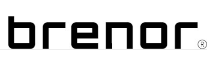 Imię i nazwisko klienta:Adres:Adres e-mail:Numer telefonu:Data:Numer zamówienia:Numer konta bankowego:Opis wady produktu:Oczekiwania odnośnie zwrotu:WymianaZwrot gotówkiW przypadku zakupu akcesoriów ( np. syfonu, dozownika, baterii) i zwrotu gotówki/odstąpienia od umowy, prosimy o zapakowanie i odesłanie akcesoriów, na poniższy adres :  BRENOR sp. z o.o.
Kierzno 27
67-112 Siedlisko/Poland Nazwa produktuIlośćTyp zgłoszenia                                            Typ zgłoszenia                                            Typ zgłoszenia                                            Nazwa produktuIlośćReklamacja produktuReklamacja produktuOdstąpienie od umowy